Prattville High School Band Medical Release SECTION I: Personal Information Name______________________________________ Date of Birth_____________ Age _____ Sex _______ Address ____________________________________ City ____________________ State_____ Zip________ Parents/Guardians Father __________________________________ Phone (H) __________________ (W)___________________ Mother__________________________________ Phone (H) __________________ (W)___________________ If persons named above are not available in the event of an emergency, notify: Name _______________________________________ Relationship____________ Phone _________________ Name of personal physician ________________________________________Phone _____________________ Personal health/accident insurance carrier _____________________________ Policy #____________________ Name of insured ________________________________________________ Relationship ________________ PLEASE ATTACH A COPY OF YOUR HEALTH INSURANCE CARD TO THE BACK OF THIS FORM. 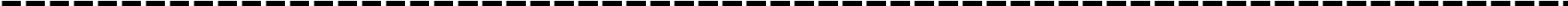 SECTION II. Health information Allergies Yes _____ No _____ Explain ____________________________________________ 			EpiPen Yes_____ No_____Asthma Yes _____ No _____ Diabetes Yes _____ No _____ Cancer/Leukemia Yes _____ No _____ Heart trouble Yes _____ No _____ Seizures Yes _____ No _____ Other ______________________________________________ Routine Medications _______________________________________________________________________ Do you wear contact lenses Yes _____ No _____ If there are any special instructions or concerns about your child’s health that we need to know about while traveling with your child, please note these instructions or concerns on the back of this form. SECTION III: Authorization/Hold Harmless In the event of an emergency, I ______________________ give Mr. Chris King, or his representative, permission to obtain any necessary emergency medical care for my child __________________________ while participating in Prattville HS Band activities. I understand that every effort will be made to contact me in the event of an emergency. I also agree to assume responsibility for all expenses that occur due to the medical treatment of my child. Date _____________________ Signature of Parent/Guardian________________________________________ 